2015/16/1 FÉLÉV RENDSZERES SZOCIÁLIS ÖSZTÖNDÍJ PÁLYÁZATI KIÍRÁSA, IGAZOLÁS- ÉS PONTRENDSZEREAz Egyetemi Hallgatói Szociális és Ösztöndíjbizottság (a továbbiakban: Bizottság) az 51/2007. (III.26) Kormányrendelet 16. § és a Hallgatói Követelményrendszer 96. § (2) pontja és a 112. § alapján pályázatot ír ki rendszeres szociális ösztöndíj igénylésére. Pályázhatnak azok a hallgatók, akik: a karon tanulmányaikat alap- vagy mesterképzésben, egységes, osztatlan képzésben vagy doktori képzésben államilag támogatott/állami ösztöndíjas formában folytatják, akik államilag támogatott vagy állami ösztöndíjas képzési formában kezdték meg tanulmányaikat, és az adott szakon, szakképzésben megkezdett féléveiknek száma alapján jogosultak lennének államilag támogatott képzésben való részvételre.A pályázaton elnyerhető támogatás legkisebb összege:A kategória: Az ösztöndíj havi összege nem lehet alacsonyabb, mint a hallgatói normatíva 20%-a (jelenleg 23 800 Ft), amennyiben a pályázó szociális helyzete alapján eléri a bizottság által meghatározott ponthatárt, ésfogyatékossággal élő vagy egészségi állapota miatt rászorult, vagy halmozottan hátrányos helyzetű, vagycsaládfenntartó, vagynagycsaládos, vagyárva (25 éves kor alatt!)B kategória: Az ösztöndíj havi összege nem lehet alacsonyabb, mint a hallgatói normatíva 10%-a (jelenleg 11 900 Ft), amennyiben a pályázó szociális helyzete alapján eléri a bizottság által meghatározott ponthatárt, és hátrányos helyzetű, vagygyámsága nagykorúsága miatt szűnt meg, vagyfélárva (25 éves kor alatt!),,Egyéb” kategória: Az ösztöndíj havi összege nem lehet alacsonyabb, mint a hallgatói normatíva 5%-a (jelenleg 5 950 Ft), amennyiben a pályázó szociális helyzete alapján eléri a bizottság által meghatározott ponthatárt, de nem tartozik sem A, sem B kategóriába.Pályázat benyújtásának helye: Neptun (Ügyintézés/Kérvények menüpont) Pályázati időszak: 2015. 09. 07. 8:00 – 2015. 09. 14. 22:00Hiánypótlási időszak: 2015. 09. 15. 8:00 - 2015. 09. 17. 23:59-igA határidő be nem tartása jogvesztő hatályú!A kérelmező állandó lakhelyére bejelentett személyekről szóló hatósági bizonyítvány hiányában a pályázat elutasításra kerül! Ezt a dokumentumot a pályázati időszakban kell feltölteni, hiánypótlására nincs lehetőség! A további igazolások hiánypótlására csak egyszer van lehetőség! A pályázati időszak lezárulta után, amennyiben a pályázó a hiánypótlási felszólításnak nem vagy nem teljesen tesz eleget, a Bizottság a pályázatot hiányos tartalma szerint bírálja el.A pályázati űrlapon a hatósági bizonyítványon szereplő valamennyi személyt külön-külön fel kell tüntetni, és státuszának megfelelően hiteles dokumentumokkal igazolni kell. Amennyiben valamely, a hatósági bizonyítványon szereplő személy státusza nincs megfelelően igazolva, az egy főre jutó jövedelemre nem adható pontszám! A szükséges igazolásformákat jelen pályázati kiírás tartalmazza. Ezektől eltérő igazolás csak indokolt esetben, az Egyetemi Hallgatói Szociális és Ösztöndíjbizottság engedélye szerint fogadható el, mely esetben erről jegyzőkönyv készül. A Bizottság csak .pdf és .jpg formátumú elektronikus dokumentumokat fogad el!A feltöltött dokumentum mérete nem haladhatja meg az 1 MB-ot.A Bizottság a feltöltött igazolások eredeti példányát bármikor bekérheti! Hamis dokumentumok feltöltése fegyelmi eljárás megindítását vonja maga után!A beérkezett pályázatok a hatályos jogszabályoknak és szabályzatoknak, valamint jelen pályázati kiírásnak megfelelően, és az űrlapon bejelölt körülmények és a hozzájuk csatolt igazolások alapján kerülnek elbírálásra. A pályázat során megadott személyes adatok kezelésére, és feldolgozására az Egyetemi Hallgatói Szociális és Ösztöndíjbizottság és a Kari Ösztöndíj Bizottságok tagjai, valamint az általa megbízott személyek jogosultak. Ezen adatok kizárólag a leadott pályázat bírálatához, illetve feldolgozásához kerülnek felhasználásra. A személyes adatok kezelése a hatályban lévő szabályzatoknak megfelelően zajlik. A pályázó szociális helyzetében beálló és a rendszeres szociális támogatás megvonását eredményező változásokról köteles az Egyetemi Hallgatói Szociális és Ösztöndíjbizottságot (a változástól számított) 15 napon belül tájékoztatni. A megítélt támogatás kifizetése csak akkor történhet meg, ha a pályázó bankszámla száma, adóazonosító jele és állandó lakcíme szerepel a Neptunban, ellenkező esetben az adatok hiányában az utalás nem indítható el. Az első utalás időpontja előtt kérjük ezt ellenőrizni! Rendszeres szociális ösztöndíj igazolás- és pontrendszere1. számú mellékletÖneltartói státusz igazolásaNem lehet öneltartó, akinek a kiadásai meghaladják a bevételeit! Az összes bevétel megállapításánál az ösztöndíj önmagában nem vehető figyelembe, csak ha van más forrásból származó jövedelem is, mivel az nem az egész évre vonatkozó rendszeres jövedelemforrás. A kiadásoknál minden havi rendszeres kiadást figyelembe kell venni.A Pályázónak az összes jövedelmét igazolnia kell, amennyiben az több forrásból érkezik.Az öneltartó pályázók az egy főre eső nettó havi jövedelem kategóriában a havi fix bevételeik összegének megfelelő kategóriához tartozó pontszámot kapják. Havi fix kiadásnak minősülnek a pályázó lakhatásával és utazásával kapcsolatban felmerülő költségek (kollégiumi díj, kollégiumi költségek, albérleti díj, rezsi költségek, víz, villany, gáz, távhő, mobil és vezetékes telefon, internet, televízió, közös költség, hazautazás költsége, BKK bérlet stb.), ezért: amennyiben a Pályázó kollégista, úgy a kollégiumi befizetését igazoló gyűjtőszámlás tételek listáját (amely a Neptunban a Pénzügyek/Befizetés fül alatt a „Teljesített” státuszra szűrve a nyomtatás ikonra kattintva érhető el); amennyiben albérletben lakik, úgy az albérleti díj összegét és minden, rezsiköltséget igazoló dokumentumot (bérleti szerződés, elmúlt 3 hónap számlái); amennyiben saját ingatlanban lakik, úgy az összes rezsiköltség befizetését igazoló, 3 hónapnál nem régebbi dokumentumot (feladóvevény, bankszámlakivonat stb.) kérjük feltölteni; az utazással kapcsolatban felmerülő költségek igazolása is szükséges (BKK bérlet, hazautazás költségeit igazoló jegyek stb.); a Pályázó telefonköltségét számlával kell igazolni, amennyiben nincs (pl. kártyás telefon), nyilatkozatot kérünk arra vonatkozóan, hogy átlagosan havonta mekkora a telefonköltsége, milyen összegű feltöltő kártyát és hányszor vásárol egy hónapban.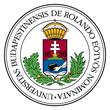 EÖTVÖS LORÁND TUDOMÁNYEGYETEMEGYETEMI HALLGATÓI SZOCIÁLIS ÉS ÖSZTÖNDÍJBIZOTTSÁG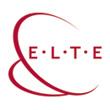 Kötelező igazolások! Minden pályázathoz csatolni kell!Kötelező igazolások! Minden pályázathoz csatolni kell!Hatósági bizonyítvány (önkormányzat vagy kormányhivatal igazolása) a kérelmező állandó lakcímére bejelentett személyekről3 hónapnál nem régebbi igazolás az egy háztartásban élőkről (Amennyiben ezen nem szerepelnek a bejelentettek nevei és születési dátumai, szükséges az igazoláson szereplő összes személy lakcímkártyájának feltöltése is)Ikerház esetében a tulajdoni lap másolatát is fel kell tölteniNem magyar nyelvű dokumentumokNem magyar nyelvű dokumentumok esetében szükséges azok (nem hivatalos) fordítása is!28.500 Ft alatti egy főre jutó jövedelem eseténSzükséges valamennyi jövedelemforrás feltüntetése (pl. családi pótlék, segélyek, állami támogatások), Amennyiben az előzőekkel együtt sem éri el a 28.500 Ft-ot az egy főre jutó jövedelem, az EHSZÖB környezettanulmány lefolytatását kérheti az illetékes Kormányhivataltól.Alkalmazott eltartó jövedelemigazolása2 hónapnál nem régebbi, a kiállítás dátumát megelőző 3 hónap nettó átlag jövedelmét tartalmazó kereseti igazolás. Az esetleges év közbeni jutalmat/jutalmakat kérjük külön feltüntetni az igazoláson, ellenkező esetben ennek összegét is beszámítjuk az egy főre jutó jövedelem számításakor.

Amennyiben a munkaviszony nem áll fent legalább 3 hónapja: szükséges a munkaszerződés feltöltése is.

Saját vagy közeli hozzátartozó vállalkozásában foglalkoztatott eltartó: kereseti igazolás és NAV igazolásVállalkozó/Őstermelő jövedelemigazolásaNAV igazolás (Amennyiben a teljes jövedelem a minimálbér alatt van, minimálbérrel számolunk)LakhatásLakhatásLakhatásBudapestre naponta bejáróBudapest közigazgatási határán kívülről:Adott havi diákbérlet valamint diákigazolvány3000-6000 Ft = 1 pont
6000-9000 Ft = 2 pont
9000 Ft < = 3 pontELTE kollégiumNem szükséges igazolás (a Neptun nyilvántartásában kerül ellenőrzésre)2 pontNem ELTE kollégiumBentlakásról vagy befizetésről szóló 1 hónapnál nem régebbi igazolás3 pontKollégiumból elutasított (helyhiány miatt)Elutasító határozat+1 pontAlbérletGépelt, 6 hónapnál nem régebbi bérleti szerződés. Ennél régebbi szerződés esetén a pályázást megelőző 2 hónap közüzemi számláit is fel kell tölteni6 pontSzülő vagy saját lakás, egyéb lakhely0 pontPályázóra vonatkozó körülményekPályázóra vonatkozó körülményekPályázóra vonatkozó körülményekPályázóra vonatkozó körülményekFogyatékossággal élőa) aki mozgásszervi, érzékszervi vagy beszédfogyatékos, több fogyatékosság együttes előfordulása esetén halmozottan fogyatékos, autizmus spektrum zavarral vagy egyéb pszichés fejlődési zavarral (súlyos tanulási, figyelem- vagy magatartásszabályozási zavarral) küzd.A fogyatékosság típusa szerint illetékes Országos Látás-, Hallás, Mozgás-, Beszédvizsgáló Szakértői és Rehabilitációs Bizottság vagy RSZSZ vagy NRSZH által kiadott igazolás. Amennyiben a fogyatékosság később keletkezett: a területileg illetékes szakorvosi vagy igazságügyi szakértői bizottság igazolása. Amennyiben szakigazgatási vagy szakértői szerv igazolása nem áll rendelkezésre, betegség vagy fogyatékosság típusa szerint illetékes szakorvos igazolása. Az igazolásnak tartalmaznia kell a fogyatékosság vagy betegség BNO kódját az 5/2003. (II. 19.) ESZCSM rendelet mellékletében található táblázat alapján.18 pontFogyatékossággal élőb) aki fogyatékossága miatt állandó vagy fokozott felügyeletre, gondozásra szorul, illetve aki fogyatékossága miatt rendszeresen személyi és/vagy technikai segítségnyújtásra és/vagy szolgáltatásra szorulA fogyatékosság típusa szerint illetékes Országos Látás-, Hallás, Mozgás-, Beszédvizsgáló Szakértői és Rehabilitációs Bizottság vagy RSZSZ vagy NRSZH által kiadott igazolás. Amennyiben a fogyatékosság később keletkezett: a területileg illetékes szakorvosi vagy igazságügyi szakértői bizottság igazolása. Amennyiben szakigazgatási vagy szakértői szerv igazolása nem áll rendelkezésre, betegség vagy fogyatékosság típusa szerint illetékes szakorvos igazolása. Az igazolásnak tartalmaznia kell a fogyatékosság vagy betegség BNO kódját az 5/2003. (II. 19.) ESZCSM rendelet mellékletében található táblázat alapján.18 pontFogyatékossággal élőc) munkaképességét legalább 67%-ban elvesztette vagy legalább 50%-os mértékű egészségkárosodást szenvedett, és ez az állapot egy éve tart vagy előreláthatólag még legalább egy évig fennállA fogyatékosság típusa szerint illetékes Országos Látás-, Hallás, Mozgás-, Beszédvizsgáló Szakértői és Rehabilitációs Bizottság vagy RSZSZ vagy NRSZH által kiadott igazolás. Amennyiben a fogyatékosság később keletkezett: a területileg illetékes szakorvosi vagy igazságügyi szakértői bizottság igazolása. Amennyiben szakigazgatási vagy szakértői szerv igazolása nem áll rendelkezésre, betegség vagy fogyatékosság típusa szerint illetékes szakorvos igazolása. Az igazolásnak tartalmaznia kell a fogyatékosság vagy betegség BNO kódját az 5/2003. (II. 19.) ESZCSM rendelet mellékletében található táblázat alapján.18 pontCsaládfenntartóa) akinek legalább egy gyermeke vanGyermekek születési anyakönyvi kivonataGyermekenként 12 pontCsaládfenntartób) aki a szociális igazgatásról és szociális ellátásokról szóló 1993. évi III. törvény alapján ápolási díjra jogosultÁpolási díjra való jogosultságot igazoló határozat6 pontNagycsaládosa) legalább két, vele egy háztartásban élő eltartott (még nem iskoláskorú/ nappali tagozatos aktív tanuló/ regisztrált álláskereső vagy pályakezdő) testvére van7 évnél fiatalabb: születési anyakönyvi kivonat, 
7-16 éves: születési anyakönyvi kivonat vagy adott tanévre szóló iskolalátogatási igazolása, 16 éven felüli: iskolalátogatási igazolás vagy adott félévre szóló hallgatói jogviszony-igazolás, 
regisztrált álláskereső/pályakezdő: munkaügyi központ 2 hónapnál nem régebbi igazolása0 pont
(az egyes kategóriákért a megfelelő egységnél jár pont, pl. tanuló testvérek)Nagycsaládosb) legalább három gyermeke vanGyermekek születési anyakönyvi kivonata0 pont
(az egyes kategóriákért a megfelelő egységnél jár pont, pl. tanuló testvérek)Nagycsaládosc) szülein (eltartóin) kívül legalább két vele egy háztartásban élő személyre igaz, hogy havi jövedelme nem éri el a minimálbért2 hónapnál nem régebbi, az utolsó 3 hónap nettó jövedelmét kimutató kereseti igazolás0 pont
(az egyes kategóriákért a megfelelő egységnél jár pont, pl. tanuló testvérek)Nagycsaládosd) legalább két kiskorú gyámjaGyámsági igazolás0 pont
(az egyes kategóriákért a megfelelő egységnél jár pont, pl. tanuló testvérek)Árvaaz a 25 évnél fiatalabb hallgató, akinek mindkét szülője, illetve vele egy háztartásban élt hajadon, nőtlen, elvált vagy házastársától külön élt szülője elhunyt és nem fogadták örökbe
(25 év feletti árva hallgató nem jogosult az A kategória fix összegére - amennyiben eléri a ponthatárt -, ellenben pontot kap a körülményre)Halotti anyakönyvi kivonatok, valamint az árvaellátás összegéről szóló igazolás (Nyugdíjbiztosító által év elején kiküldött zöld színű „Tisztelt Ügyfelünk”! kezdetű, vagy bankszámlakivonat)25 alatt: 8 pont
25 felett: 10 pontFélárvaaz a 25 évnél fiatalabb hallgató, akinek egy szülője elhunyt és nem fogadták örökbe
(25 év feletti félárva hallgató nem jogosult a B kategória fix összegére - amennyiben eléri a ponthatárt -, ellenben pontot kap a körülményre)Halotti anyakönyvi kivonat, valamint az árvaellátás összegéről szóló igazolás (Nyugdíjbiztosító által év elején kiküldött zöld színű „Tisztelt Ügyfelünk”! kezdetű, vagy bankszámlakivonat)25 alatt: 6 pont
25 felett: 8 pontHátrányos helyzetűaki a gyermekek védelméről és a gyámügyi igazgatásról szóló 1997. évi XXXI. törvény VIII. fejezet 67/A§ (1) bekezdése értelmében hátrányos helyzetűnek minősülJegyző igazolása a hátrányos helyzet jelenlegi fennállásáról10 pontHalmozottan hátrányos helyzetűaki a gyermekek védelméről és a gyámügyi igazgatásról szóló 1997. évi XXXI. törvény VIII. fejezet 67/A§ (2) bekezdése értelmében hátrányos helyzetűnek minősülJegyző igazolása a halmozottan hátrányos helyzet jelenlegi fennállásáról18 pontGyámsága nagykorúsága miatt szűnt megA gyámság megszűnéséről szóló határozat vagy jegyzői igazolás.A gyámság megszűnéséről szóló határozat vagy jegyzői igazolás.5 pontTartós betegKórházi zárójelentés és kontroll ambuláns lap vagy a betegség típusa szerinti szakorvos igazolása, mely tartalmazza a következő felülvizsgálat időpontját és a betegség BNO kódját az 5/2003. (II. 19.) ESZCSM rendelet mellékletében található táblázat alapján.Kórházi zárójelentés és kontroll ambuláns lap vagy a betegség típusa szerinti szakorvos igazolása, mely tartalmazza a következő felülvizsgálat időpontját és a betegség BNO kódját az 5/2003. (II. 19.) ESZCSM rendelet mellékletében található táblázat alapján.8 pontÖneltartóSzülők és saját közjegyző/jegyző által hitelesített nyilatkozata, amely egy évnél nem régebbi, valamint az egy havi bevételeket és kiadásokat mutató táblázatos összefoglalás, mely a pályázati kiírás mellékletében található.Szülők és saját közjegyző/jegyző által hitelesített nyilatkozata, amely egy évnél nem régebbi, valamint az egy havi bevételeket és kiadásokat mutató táblázatos összefoglalás, mely a pályázati kiírás mellékletében található.5 pontGyermekét egyedül neveliJegyző igazolása, halotti anyakönyvi kivonat vagy válási határozatJegyző igazolása, halotti anyakönyvi kivonat vagy válási határozat2 pontHallgató házastársHázassági anyakönyvi kivonat, valamint a házastárs aktív nappali hallgatói jogviszony-igazolásaHázassági anyakönyvi kivonat, valamint a házastárs aktív nappali hallgatói jogviszony-igazolása3 pontPályázóval egy háztartásban élőkre vonatkozó körülményekPályázóval egy háztartásban élőkre vonatkozó körülményekPályázóval egy háztartásban élőkre vonatkozó körülményekRegisztrált álláskereső támogatássalMunkaügyi Központ 2 hónapnál nem régebbi igazolása, melyen fel van tüntetve a támogatás összege7 pontRegisztrált álláskereső támogatás nélkülMunkaügyi Központ 2 hónapnál nem régebbi igazolása.10 pontAktív korúak ellátásában részesülAz illetékes hivatal igazolása az aktív korúak ellátására való jogosultság megállapításáról7 pontRehabilitációs ellátásban részesülNyugdíjfolyósító Igazgatóság igazolása6 pontRegisztrált pályakezdő munkanélküliJárási Hivatal Foglalkoztatási osztályának 2 hónapnál nem régebbi igazolása10 pontHáztartásbeliElmúlt 3 hónap TB befizetését igazoló szelvény3 pontGYES/GYETMagyar Államkincstár igazolása0 pontGYED/CSEDMunkáltatói igazolás, melyen fel van tüntetve a támogatás összege0 pontÖzvegyHalotti anyakönyvi kivonat, valamint a Nyugdíjfolyósító Igazgatóság igazolása az özvegyi nyugdíjról0 pontPályázót egyedül neveli, mert elváltVálási határozat6 pontPályázót egyedül neveli, mert hajadonJegyző által kiállított igazolás6 pontPályázót egyedül neveli, mert különélIlletékes hatóság igazolása vagy jegyző által hitelesített nyilatkozat6 pontÖregségi nyugdíjasNyugdíjfolyósító Igazgatóság által év elején kiküldött zöld színű dokumentum a nyugdíj összegéről és a nyugdíjas igazolvány6 pontRokkantsági nyugdíjNyugdíjfolyósító Igazgatóság által év elején kiküldött zöld színű dokumentum a nyugdíj összegéről és a nyugdíjas igazolvány6 pontNyugállományba helyezettNyugdíjfolyósító Igazgatóság által év elején kiküldött zöld színű dokumentum a nyugdíj összegéről és NAV igazolás az előző éves jövedelemről4 pontTartós betegKórházi zárójelentés és kontroll ambuláns lap vagy a betegség típusa szerinti szakorvos igazolása, mely tartalmazza a következő felülvizsgálat időpontját és a betegség BNO kódját a 5/2003. (II. 19.) ESZCSM rendelet mellékletében található táblázat alapján.8 pontFogyatékossággal élőA fogyatékosság típusa szerint illetékes Országos Látás-, Hallás, Mozgás-, Beszédvizsgáló Szakértői és Rehabilitációs Bizottság vagy RSZSZ vagy NRSZH által kiadott igazolás. Amennyiben a fogyatékosság később keletkezett: a területileg illetékes szakorvosi vagy igazságügyi szakértői bizottság igazolása. Amennyiben szakigazgatási vagy szakértői szerv igazolása nem áll rendelkezésre, betegség vagy fogyatékosság típusa szerint illetékes szakorvos igazolása. Az igazolásnak tartalmaznia kell a fogyatékosság vagy betegség BNO kódját az 5/2003. (II. 19.) ESZCSM rendelet mellékletében található táblázat alapján.18 pont7 év alatti testvér/eltartottSzületési anyakönyvi kivonat10 pont7-16 éves testvér/eltartottSzületési anyakönyvi kivonat vagy iskolalátogatási igazolás10 pont16 év feletti tanuló testvér/eltartottIskolalátogatási igazolás vagy aktív nappali hallgatói jogviszony igazolás10 pontÁpolási díjra jogosult családtagÁpolási díjra való jogosultság megállapítását igazoló határozat4 pontLakóhely és Budapest közötti távolságLakóhely és Budapest közötti távolságLakóhely és Budapest közötti távolságLakóhely és Budapest közötti távolság0-40 km0-40 km0 pont0 pont41-80 km41-80 km1 pont1 pont81-120 km81-120 km2 pont2 pont121-160 km121-160 km3 pont3 pont161-200 km161-200 km4 pont4 pont201-240 km201-240 km5 pont5 pont241-280 km241-280 km6 pont6 pont281-320 km281-320 km7 pont7 pont321-360 km321-360 km8 pont8 pont360 < km360 < km9 pont9 pontEgy főre jutó jövedelemEgy főre jutó jövedelemEgy főre jutó jövedelemEgy főre jutó jövedelem0-28.500 Ft36 pont36 pontA hallgató egy főre eső jövedelmének megállapításakor figyelmen kívül kell hagyni: 
a) a kizárólag tanulmányi alapon megállapított támogatást; 
b) az árvaellátást; 
c) a gyermekgondozási segélyt; 
d) a gyermeknevelési támogatást; 
e) a családi pótlékot; 
f) a terhességi-gyermekágyi segélyt; 
g) a gyermekgondozási díjat; 
h) a diákhitel összegét; 
i) a Bursa Hungarica ösztöndíj összegét.Az eltartói közösségbe tartozó személyek egy főre eső jövedelmét az eltartói közösség jövedelme és juttatásai valamint az eltartói közösség létszámának a hányadosa adja meg.

Az eltartói közösséghez tartozó személynek kell tekinteni mindenkit, aki a pályázóval azonos lakcímen vagy tartózkodási helyen van bejelentve.90.000 Ft feletti egy főre jutó jövedelemtől 5000 forintonként mínusz pont(ok) kerül levonásra az összpontszámból! A levonható pontoknak nincs felső határa!28.501-29.000 Ft35 pont35 pontA hallgató egy főre eső jövedelmének megállapításakor figyelmen kívül kell hagyni: 
a) a kizárólag tanulmányi alapon megállapított támogatást; 
b) az árvaellátást; 
c) a gyermekgondozási segélyt; 
d) a gyermeknevelési támogatást; 
e) a családi pótlékot; 
f) a terhességi-gyermekágyi segélyt; 
g) a gyermekgondozási díjat; 
h) a diákhitel összegét; 
i) a Bursa Hungarica ösztöndíj összegét.Az eltartói közösségbe tartozó személyek egy főre eső jövedelmét az eltartói közösség jövedelme és juttatásai valamint az eltartói közösség létszámának a hányadosa adja meg.

Az eltartói közösséghez tartozó személynek kell tekinteni mindenkit, aki a pályázóval azonos lakcímen vagy tartózkodási helyen van bejelentve.90.000 Ft feletti egy főre jutó jövedelemtől 5000 forintonként mínusz pont(ok) kerül levonásra az összpontszámból! A levonható pontoknak nincs felső határa!29.001-30.000 Ft34 pont34 pontA hallgató egy főre eső jövedelmének megállapításakor figyelmen kívül kell hagyni: 
a) a kizárólag tanulmányi alapon megállapított támogatást; 
b) az árvaellátást; 
c) a gyermekgondozási segélyt; 
d) a gyermeknevelési támogatást; 
e) a családi pótlékot; 
f) a terhességi-gyermekágyi segélyt; 
g) a gyermekgondozási díjat; 
h) a diákhitel összegét; 
i) a Bursa Hungarica ösztöndíj összegét.Az eltartói közösségbe tartozó személyek egy főre eső jövedelmét az eltartói közösség jövedelme és juttatásai valamint az eltartói közösség létszámának a hányadosa adja meg.

Az eltartói közösséghez tartozó személynek kell tekinteni mindenkit, aki a pályázóval azonos lakcímen vagy tartózkodási helyen van bejelentve.90.000 Ft feletti egy főre jutó jövedelemtől 5000 forintonként mínusz pont(ok) kerül levonásra az összpontszámból! A levonható pontoknak nincs felső határa!30.001-31.000 Ft33 pont33 pontA hallgató egy főre eső jövedelmének megállapításakor figyelmen kívül kell hagyni: 
a) a kizárólag tanulmányi alapon megállapított támogatást; 
b) az árvaellátást; 
c) a gyermekgondozási segélyt; 
d) a gyermeknevelési támogatást; 
e) a családi pótlékot; 
f) a terhességi-gyermekágyi segélyt; 
g) a gyermekgondozási díjat; 
h) a diákhitel összegét; 
i) a Bursa Hungarica ösztöndíj összegét.Az eltartói közösségbe tartozó személyek egy főre eső jövedelmét az eltartói közösség jövedelme és juttatásai valamint az eltartói közösség létszámának a hányadosa adja meg.

Az eltartói közösséghez tartozó személynek kell tekinteni mindenkit, aki a pályázóval azonos lakcímen vagy tartózkodási helyen van bejelentve.90.000 Ft feletti egy főre jutó jövedelemtől 5000 forintonként mínusz pont(ok) kerül levonásra az összpontszámból! A levonható pontoknak nincs felső határa!31.001-32.000 Ft32 pont32 pontA hallgató egy főre eső jövedelmének megállapításakor figyelmen kívül kell hagyni: 
a) a kizárólag tanulmányi alapon megállapított támogatást; 
b) az árvaellátást; 
c) a gyermekgondozási segélyt; 
d) a gyermeknevelési támogatást; 
e) a családi pótlékot; 
f) a terhességi-gyermekágyi segélyt; 
g) a gyermekgondozási díjat; 
h) a diákhitel összegét; 
i) a Bursa Hungarica ösztöndíj összegét.Az eltartói közösségbe tartozó személyek egy főre eső jövedelmét az eltartói közösség jövedelme és juttatásai valamint az eltartói közösség létszámának a hányadosa adja meg.

Az eltartói közösséghez tartozó személynek kell tekinteni mindenkit, aki a pályázóval azonos lakcímen vagy tartózkodási helyen van bejelentve.90.000 Ft feletti egy főre jutó jövedelemtől 5000 forintonként mínusz pont(ok) kerül levonásra az összpontszámból! A levonható pontoknak nincs felső határa!32.001-33.000 Ft31 pont31 pontA hallgató egy főre eső jövedelmének megállapításakor figyelmen kívül kell hagyni: 
a) a kizárólag tanulmányi alapon megállapított támogatást; 
b) az árvaellátást; 
c) a gyermekgondozási segélyt; 
d) a gyermeknevelési támogatást; 
e) a családi pótlékot; 
f) a terhességi-gyermekágyi segélyt; 
g) a gyermekgondozási díjat; 
h) a diákhitel összegét; 
i) a Bursa Hungarica ösztöndíj összegét.Az eltartói közösségbe tartozó személyek egy főre eső jövedelmét az eltartói közösség jövedelme és juttatásai valamint az eltartói közösség létszámának a hányadosa adja meg.

Az eltartói közösséghez tartozó személynek kell tekinteni mindenkit, aki a pályázóval azonos lakcímen vagy tartózkodási helyen van bejelentve.90.000 Ft feletti egy főre jutó jövedelemtől 5000 forintonként mínusz pont(ok) kerül levonásra az összpontszámból! A levonható pontoknak nincs felső határa!33.001-34.000 Ft30 pont30 pontA hallgató egy főre eső jövedelmének megállapításakor figyelmen kívül kell hagyni: 
a) a kizárólag tanulmányi alapon megállapított támogatást; 
b) az árvaellátást; 
c) a gyermekgondozási segélyt; 
d) a gyermeknevelési támogatást; 
e) a családi pótlékot; 
f) a terhességi-gyermekágyi segélyt; 
g) a gyermekgondozási díjat; 
h) a diákhitel összegét; 
i) a Bursa Hungarica ösztöndíj összegét.Az eltartói közösségbe tartozó személyek egy főre eső jövedelmét az eltartói közösség jövedelme és juttatásai valamint az eltartói közösség létszámának a hányadosa adja meg.

Az eltartói közösséghez tartozó személynek kell tekinteni mindenkit, aki a pályázóval azonos lakcímen vagy tartózkodási helyen van bejelentve.90.000 Ft feletti egy főre jutó jövedelemtől 5000 forintonként mínusz pont(ok) kerül levonásra az összpontszámból! A levonható pontoknak nincs felső határa!34.001-35.000 Ft29 pont29 pontA hallgató egy főre eső jövedelmének megállapításakor figyelmen kívül kell hagyni: 
a) a kizárólag tanulmányi alapon megállapított támogatást; 
b) az árvaellátást; 
c) a gyermekgondozási segélyt; 
d) a gyermeknevelési támogatást; 
e) a családi pótlékot; 
f) a terhességi-gyermekágyi segélyt; 
g) a gyermekgondozási díjat; 
h) a diákhitel összegét; 
i) a Bursa Hungarica ösztöndíj összegét.Az eltartói közösségbe tartozó személyek egy főre eső jövedelmét az eltartói közösség jövedelme és juttatásai valamint az eltartói közösség létszámának a hányadosa adja meg.

Az eltartói közösséghez tartozó személynek kell tekinteni mindenkit, aki a pályázóval azonos lakcímen vagy tartózkodási helyen van bejelentve.90.000 Ft feletti egy főre jutó jövedelemtől 5000 forintonként mínusz pont(ok) kerül levonásra az összpontszámból! A levonható pontoknak nincs felső határa!35.001-36.000 Ft28 pont28 pontA hallgató egy főre eső jövedelmének megállapításakor figyelmen kívül kell hagyni: 
a) a kizárólag tanulmányi alapon megállapított támogatást; 
b) az árvaellátást; 
c) a gyermekgondozási segélyt; 
d) a gyermeknevelési támogatást; 
e) a családi pótlékot; 
f) a terhességi-gyermekágyi segélyt; 
g) a gyermekgondozási díjat; 
h) a diákhitel összegét; 
i) a Bursa Hungarica ösztöndíj összegét.Az eltartói közösségbe tartozó személyek egy főre eső jövedelmét az eltartói közösség jövedelme és juttatásai valamint az eltartói közösség létszámának a hányadosa adja meg.

Az eltartói közösséghez tartozó személynek kell tekinteni mindenkit, aki a pályázóval azonos lakcímen vagy tartózkodási helyen van bejelentve.90.000 Ft feletti egy főre jutó jövedelemtől 5000 forintonként mínusz pont(ok) kerül levonásra az összpontszámból! A levonható pontoknak nincs felső határa!36.001-37.000 Ft27 pont27 pontA hallgató egy főre eső jövedelmének megállapításakor figyelmen kívül kell hagyni: 
a) a kizárólag tanulmányi alapon megállapított támogatást; 
b) az árvaellátást; 
c) a gyermekgondozási segélyt; 
d) a gyermeknevelési támogatást; 
e) a családi pótlékot; 
f) a terhességi-gyermekágyi segélyt; 
g) a gyermekgondozási díjat; 
h) a diákhitel összegét; 
i) a Bursa Hungarica ösztöndíj összegét.Az eltartói közösségbe tartozó személyek egy főre eső jövedelmét az eltartói közösség jövedelme és juttatásai valamint az eltartói közösség létszámának a hányadosa adja meg.

Az eltartói közösséghez tartozó személynek kell tekinteni mindenkit, aki a pályázóval azonos lakcímen vagy tartózkodási helyen van bejelentve.90.000 Ft feletti egy főre jutó jövedelemtől 5000 forintonként mínusz pont(ok) kerül levonásra az összpontszámból! A levonható pontoknak nincs felső határa!37.001-38.000 Ft26 pont26 pontA hallgató egy főre eső jövedelmének megállapításakor figyelmen kívül kell hagyni: 
a) a kizárólag tanulmányi alapon megállapított támogatást; 
b) az árvaellátást; 
c) a gyermekgondozási segélyt; 
d) a gyermeknevelési támogatást; 
e) a családi pótlékot; 
f) a terhességi-gyermekágyi segélyt; 
g) a gyermekgondozási díjat; 
h) a diákhitel összegét; 
i) a Bursa Hungarica ösztöndíj összegét.Az eltartói közösségbe tartozó személyek egy főre eső jövedelmét az eltartói közösség jövedelme és juttatásai valamint az eltartói közösség létszámának a hányadosa adja meg.

Az eltartói közösséghez tartozó személynek kell tekinteni mindenkit, aki a pályázóval azonos lakcímen vagy tartózkodási helyen van bejelentve.90.000 Ft feletti egy főre jutó jövedelemtől 5000 forintonként mínusz pont(ok) kerül levonásra az összpontszámból! A levonható pontoknak nincs felső határa!38.001-39.000 Ft25 pont25 pontA hallgató egy főre eső jövedelmének megállapításakor figyelmen kívül kell hagyni: 
a) a kizárólag tanulmányi alapon megállapított támogatást; 
b) az árvaellátást; 
c) a gyermekgondozási segélyt; 
d) a gyermeknevelési támogatást; 
e) a családi pótlékot; 
f) a terhességi-gyermekágyi segélyt; 
g) a gyermekgondozási díjat; 
h) a diákhitel összegét; 
i) a Bursa Hungarica ösztöndíj összegét.Az eltartói közösségbe tartozó személyek egy főre eső jövedelmét az eltartói közösség jövedelme és juttatásai valamint az eltartói közösség létszámának a hányadosa adja meg.

Az eltartói közösséghez tartozó személynek kell tekinteni mindenkit, aki a pályázóval azonos lakcímen vagy tartózkodási helyen van bejelentve.90.000 Ft feletti egy főre jutó jövedelemtől 5000 forintonként mínusz pont(ok) kerül levonásra az összpontszámból! A levonható pontoknak nincs felső határa!39.001-40.000 Ft24 pont24 pontA hallgató egy főre eső jövedelmének megállapításakor figyelmen kívül kell hagyni: 
a) a kizárólag tanulmányi alapon megállapított támogatást; 
b) az árvaellátást; 
c) a gyermekgondozási segélyt; 
d) a gyermeknevelési támogatást; 
e) a családi pótlékot; 
f) a terhességi-gyermekágyi segélyt; 
g) a gyermekgondozási díjat; 
h) a diákhitel összegét; 
i) a Bursa Hungarica ösztöndíj összegét.Az eltartói közösségbe tartozó személyek egy főre eső jövedelmét az eltartói közösség jövedelme és juttatásai valamint az eltartói közösség létszámának a hányadosa adja meg.

Az eltartói közösséghez tartozó személynek kell tekinteni mindenkit, aki a pályázóval azonos lakcímen vagy tartózkodási helyen van bejelentve.90.000 Ft feletti egy főre jutó jövedelemtől 5000 forintonként mínusz pont(ok) kerül levonásra az összpontszámból! A levonható pontoknak nincs felső határa!40.001-41.500 Ft23 pont23 pontA hallgató egy főre eső jövedelmének megállapításakor figyelmen kívül kell hagyni: 
a) a kizárólag tanulmányi alapon megállapított támogatást; 
b) az árvaellátást; 
c) a gyermekgondozási segélyt; 
d) a gyermeknevelési támogatást; 
e) a családi pótlékot; 
f) a terhességi-gyermekágyi segélyt; 
g) a gyermekgondozási díjat; 
h) a diákhitel összegét; 
i) a Bursa Hungarica ösztöndíj összegét.Az eltartói közösségbe tartozó személyek egy főre eső jövedelmét az eltartói közösség jövedelme és juttatásai valamint az eltartói közösség létszámának a hányadosa adja meg.

Az eltartói közösséghez tartozó személynek kell tekinteni mindenkit, aki a pályázóval azonos lakcímen vagy tartózkodási helyen van bejelentve.90.000 Ft feletti egy főre jutó jövedelemtől 5000 forintonként mínusz pont(ok) kerül levonásra az összpontszámból! A levonható pontoknak nincs felső határa!41.501-43.000 Ft22 pont22 pontA hallgató egy főre eső jövedelmének megállapításakor figyelmen kívül kell hagyni: 
a) a kizárólag tanulmányi alapon megállapított támogatást; 
b) az árvaellátást; 
c) a gyermekgondozási segélyt; 
d) a gyermeknevelési támogatást; 
e) a családi pótlékot; 
f) a terhességi-gyermekágyi segélyt; 
g) a gyermekgondozási díjat; 
h) a diákhitel összegét; 
i) a Bursa Hungarica ösztöndíj összegét.Az eltartói közösségbe tartozó személyek egy főre eső jövedelmét az eltartói közösség jövedelme és juttatásai valamint az eltartói közösség létszámának a hányadosa adja meg.

Az eltartói közösséghez tartozó személynek kell tekinteni mindenkit, aki a pályázóval azonos lakcímen vagy tartózkodási helyen van bejelentve.90.000 Ft feletti egy főre jutó jövedelemtől 5000 forintonként mínusz pont(ok) kerül levonásra az összpontszámból! A levonható pontoknak nincs felső határa!43.001-44.500 Ft21 pont21 pontA hallgató egy főre eső jövedelmének megállapításakor figyelmen kívül kell hagyni: 
a) a kizárólag tanulmányi alapon megállapított támogatást; 
b) az árvaellátást; 
c) a gyermekgondozási segélyt; 
d) a gyermeknevelési támogatást; 
e) a családi pótlékot; 
f) a terhességi-gyermekágyi segélyt; 
g) a gyermekgondozási díjat; 
h) a diákhitel összegét; 
i) a Bursa Hungarica ösztöndíj összegét.Az eltartói közösségbe tartozó személyek egy főre eső jövedelmét az eltartói közösség jövedelme és juttatásai valamint az eltartói közösség létszámának a hányadosa adja meg.

Az eltartói közösséghez tartozó személynek kell tekinteni mindenkit, aki a pályázóval azonos lakcímen vagy tartózkodási helyen van bejelentve.90.000 Ft feletti egy főre jutó jövedelemtől 5000 forintonként mínusz pont(ok) kerül levonásra az összpontszámból! A levonható pontoknak nincs felső határa!44.501-46.000 Ft20 pont20 pontA hallgató egy főre eső jövedelmének megállapításakor figyelmen kívül kell hagyni: 
a) a kizárólag tanulmányi alapon megállapított támogatást; 
b) az árvaellátást; 
c) a gyermekgondozási segélyt; 
d) a gyermeknevelési támogatást; 
e) a családi pótlékot; 
f) a terhességi-gyermekágyi segélyt; 
g) a gyermekgondozási díjat; 
h) a diákhitel összegét; 
i) a Bursa Hungarica ösztöndíj összegét.Az eltartói közösségbe tartozó személyek egy főre eső jövedelmét az eltartói közösség jövedelme és juttatásai valamint az eltartói közösség létszámának a hányadosa adja meg.

Az eltartói közösséghez tartozó személynek kell tekinteni mindenkit, aki a pályázóval azonos lakcímen vagy tartózkodási helyen van bejelentve.90.000 Ft feletti egy főre jutó jövedelemtől 5000 forintonként mínusz pont(ok) kerül levonásra az összpontszámból! A levonható pontoknak nincs felső határa!46.001-47.500 Ft19 pont19 pontA hallgató egy főre eső jövedelmének megállapításakor figyelmen kívül kell hagyni: 
a) a kizárólag tanulmányi alapon megállapított támogatást; 
b) az árvaellátást; 
c) a gyermekgondozási segélyt; 
d) a gyermeknevelési támogatást; 
e) a családi pótlékot; 
f) a terhességi-gyermekágyi segélyt; 
g) a gyermekgondozási díjat; 
h) a diákhitel összegét; 
i) a Bursa Hungarica ösztöndíj összegét.Az eltartói közösségbe tartozó személyek egy főre eső jövedelmét az eltartói közösség jövedelme és juttatásai valamint az eltartói közösség létszámának a hányadosa adja meg.

Az eltartói közösséghez tartozó személynek kell tekinteni mindenkit, aki a pályázóval azonos lakcímen vagy tartózkodási helyen van bejelentve.90.000 Ft feletti egy főre jutó jövedelemtől 5000 forintonként mínusz pont(ok) kerül levonásra az összpontszámból! A levonható pontoknak nincs felső határa!47.501-49.000 Ft18 pont18 pontA hallgató egy főre eső jövedelmének megállapításakor figyelmen kívül kell hagyni: 
a) a kizárólag tanulmányi alapon megállapított támogatást; 
b) az árvaellátást; 
c) a gyermekgondozási segélyt; 
d) a gyermeknevelési támogatást; 
e) a családi pótlékot; 
f) a terhességi-gyermekágyi segélyt; 
g) a gyermekgondozási díjat; 
h) a diákhitel összegét; 
i) a Bursa Hungarica ösztöndíj összegét.Az eltartói közösségbe tartozó személyek egy főre eső jövedelmét az eltartói közösség jövedelme és juttatásai valamint az eltartói közösség létszámának a hányadosa adja meg.

Az eltartói közösséghez tartozó személynek kell tekinteni mindenkit, aki a pályázóval azonos lakcímen vagy tartózkodási helyen van bejelentve.90.000 Ft feletti egy főre jutó jövedelemtől 5000 forintonként mínusz pont(ok) kerül levonásra az összpontszámból! A levonható pontoknak nincs felső határa!49.001-50.500 Ft17 pont17 pontA hallgató egy főre eső jövedelmének megállapításakor figyelmen kívül kell hagyni: 
a) a kizárólag tanulmányi alapon megállapított támogatást; 
b) az árvaellátást; 
c) a gyermekgondozási segélyt; 
d) a gyermeknevelési támogatást; 
e) a családi pótlékot; 
f) a terhességi-gyermekágyi segélyt; 
g) a gyermekgondozási díjat; 
h) a diákhitel összegét; 
i) a Bursa Hungarica ösztöndíj összegét.Az eltartói közösségbe tartozó személyek egy főre eső jövedelmét az eltartói közösség jövedelme és juttatásai valamint az eltartói közösség létszámának a hányadosa adja meg.

Az eltartói közösséghez tartozó személynek kell tekinteni mindenkit, aki a pályázóval azonos lakcímen vagy tartózkodási helyen van bejelentve.90.000 Ft feletti egy főre jutó jövedelemtől 5000 forintonként mínusz pont(ok) kerül levonásra az összpontszámból! A levonható pontoknak nincs felső határa!50.501-52.000 Ft16 pont16 pontA hallgató egy főre eső jövedelmének megállapításakor figyelmen kívül kell hagyni: 
a) a kizárólag tanulmányi alapon megállapított támogatást; 
b) az árvaellátást; 
c) a gyermekgondozási segélyt; 
d) a gyermeknevelési támogatást; 
e) a családi pótlékot; 
f) a terhességi-gyermekágyi segélyt; 
g) a gyermekgondozási díjat; 
h) a diákhitel összegét; 
i) a Bursa Hungarica ösztöndíj összegét.Az eltartói közösségbe tartozó személyek egy főre eső jövedelmét az eltartói közösség jövedelme és juttatásai valamint az eltartói közösség létszámának a hányadosa adja meg.

Az eltartói közösséghez tartozó személynek kell tekinteni mindenkit, aki a pályázóval azonos lakcímen vagy tartózkodási helyen van bejelentve.90.000 Ft feletti egy főre jutó jövedelemtől 5000 forintonként mínusz pont(ok) kerül levonásra az összpontszámból! A levonható pontoknak nincs felső határa!52.001-53.500 Ft15 pont15 pontA hallgató egy főre eső jövedelmének megállapításakor figyelmen kívül kell hagyni: 
a) a kizárólag tanulmányi alapon megállapított támogatást; 
b) az árvaellátást; 
c) a gyermekgondozási segélyt; 
d) a gyermeknevelési támogatást; 
e) a családi pótlékot; 
f) a terhességi-gyermekágyi segélyt; 
g) a gyermekgondozási díjat; 
h) a diákhitel összegét; 
i) a Bursa Hungarica ösztöndíj összegét.Az eltartói közösségbe tartozó személyek egy főre eső jövedelmét az eltartói közösség jövedelme és juttatásai valamint az eltartói közösség létszámának a hányadosa adja meg.

Az eltartói közösséghez tartozó személynek kell tekinteni mindenkit, aki a pályázóval azonos lakcímen vagy tartózkodási helyen van bejelentve.90.000 Ft feletti egy főre jutó jövedelemtől 5000 forintonként mínusz pont(ok) kerül levonásra az összpontszámból! A levonható pontoknak nincs felső határa!53.501-55.000 Ft14 pont14 pontA hallgató egy főre eső jövedelmének megállapításakor figyelmen kívül kell hagyni: 
a) a kizárólag tanulmányi alapon megállapított támogatást; 
b) az árvaellátást; 
c) a gyermekgondozási segélyt; 
d) a gyermeknevelési támogatást; 
e) a családi pótlékot; 
f) a terhességi-gyermekágyi segélyt; 
g) a gyermekgondozási díjat; 
h) a diákhitel összegét; 
i) a Bursa Hungarica ösztöndíj összegét.Az eltartói közösségbe tartozó személyek egy főre eső jövedelmét az eltartói közösség jövedelme és juttatásai valamint az eltartói közösség létszámának a hányadosa adja meg.

Az eltartói közösséghez tartozó személynek kell tekinteni mindenkit, aki a pályázóval azonos lakcímen vagy tartózkodási helyen van bejelentve.90.000 Ft feletti egy főre jutó jövedelemtől 5000 forintonként mínusz pont(ok) kerül levonásra az összpontszámból! A levonható pontoknak nincs felső határa!55.001-56.500 Ft13 pont13 pontA hallgató egy főre eső jövedelmének megállapításakor figyelmen kívül kell hagyni: 
a) a kizárólag tanulmányi alapon megállapított támogatást; 
b) az árvaellátást; 
c) a gyermekgondozási segélyt; 
d) a gyermeknevelési támogatást; 
e) a családi pótlékot; 
f) a terhességi-gyermekágyi segélyt; 
g) a gyermekgondozási díjat; 
h) a diákhitel összegét; 
i) a Bursa Hungarica ösztöndíj összegét.Az eltartói közösségbe tartozó személyek egy főre eső jövedelmét az eltartói közösség jövedelme és juttatásai valamint az eltartói közösség létszámának a hányadosa adja meg.

Az eltartói közösséghez tartozó személynek kell tekinteni mindenkit, aki a pályázóval azonos lakcímen vagy tartózkodási helyen van bejelentve.90.000 Ft feletti egy főre jutó jövedelemtől 5000 forintonként mínusz pont(ok) kerül levonásra az összpontszámból! A levonható pontoknak nincs felső határa!56.501-58.000 Ft12 pont12 pontA hallgató egy főre eső jövedelmének megállapításakor figyelmen kívül kell hagyni: 
a) a kizárólag tanulmányi alapon megállapított támogatást; 
b) az árvaellátást; 
c) a gyermekgondozási segélyt; 
d) a gyermeknevelési támogatást; 
e) a családi pótlékot; 
f) a terhességi-gyermekágyi segélyt; 
g) a gyermekgondozási díjat; 
h) a diákhitel összegét; 
i) a Bursa Hungarica ösztöndíj összegét.Az eltartói közösségbe tartozó személyek egy főre eső jövedelmét az eltartói közösség jövedelme és juttatásai valamint az eltartói közösség létszámának a hányadosa adja meg.

Az eltartói közösséghez tartozó személynek kell tekinteni mindenkit, aki a pályázóval azonos lakcímen vagy tartózkodási helyen van bejelentve.90.000 Ft feletti egy főre jutó jövedelemtől 5000 forintonként mínusz pont(ok) kerül levonásra az összpontszámból! A levonható pontoknak nincs felső határa!58.001-59.500 Ft11 pont11 pontA hallgató egy főre eső jövedelmének megállapításakor figyelmen kívül kell hagyni: 
a) a kizárólag tanulmányi alapon megállapított támogatást; 
b) az árvaellátást; 
c) a gyermekgondozási segélyt; 
d) a gyermeknevelési támogatást; 
e) a családi pótlékot; 
f) a terhességi-gyermekágyi segélyt; 
g) a gyermekgondozási díjat; 
h) a diákhitel összegét; 
i) a Bursa Hungarica ösztöndíj összegét.Az eltartói közösségbe tartozó személyek egy főre eső jövedelmét az eltartói közösség jövedelme és juttatásai valamint az eltartói közösség létszámának a hányadosa adja meg.

Az eltartói közösséghez tartozó személynek kell tekinteni mindenkit, aki a pályázóval azonos lakcímen vagy tartózkodási helyen van bejelentve.90.000 Ft feletti egy főre jutó jövedelemtől 5000 forintonként mínusz pont(ok) kerül levonásra az összpontszámból! A levonható pontoknak nincs felső határa!59.501-61.000 Ft10 pont10 pontA hallgató egy főre eső jövedelmének megállapításakor figyelmen kívül kell hagyni: 
a) a kizárólag tanulmányi alapon megállapított támogatást; 
b) az árvaellátást; 
c) a gyermekgondozási segélyt; 
d) a gyermeknevelési támogatást; 
e) a családi pótlékot; 
f) a terhességi-gyermekágyi segélyt; 
g) a gyermekgondozási díjat; 
h) a diákhitel összegét; 
i) a Bursa Hungarica ösztöndíj összegét.Az eltartói közösségbe tartozó személyek egy főre eső jövedelmét az eltartói közösség jövedelme és juttatásai valamint az eltartói közösség létszámának a hányadosa adja meg.

Az eltartói közösséghez tartozó személynek kell tekinteni mindenkit, aki a pályázóval azonos lakcímen vagy tartózkodási helyen van bejelentve.90.000 Ft feletti egy főre jutó jövedelemtől 5000 forintonként mínusz pont(ok) kerül levonásra az összpontszámból! A levonható pontoknak nincs felső határa!61.001-62.500 Ft9 pont9 pontA hallgató egy főre eső jövedelmének megállapításakor figyelmen kívül kell hagyni: 
a) a kizárólag tanulmányi alapon megállapított támogatást; 
b) az árvaellátást; 
c) a gyermekgondozási segélyt; 
d) a gyermeknevelési támogatást; 
e) a családi pótlékot; 
f) a terhességi-gyermekágyi segélyt; 
g) a gyermekgondozási díjat; 
h) a diákhitel összegét; 
i) a Bursa Hungarica ösztöndíj összegét.Az eltartói közösségbe tartozó személyek egy főre eső jövedelmét az eltartói közösség jövedelme és juttatásai valamint az eltartói közösség létszámának a hányadosa adja meg.

Az eltartói közösséghez tartozó személynek kell tekinteni mindenkit, aki a pályázóval azonos lakcímen vagy tartózkodási helyen van bejelentve.90.000 Ft feletti egy főre jutó jövedelemtől 5000 forintonként mínusz pont(ok) kerül levonásra az összpontszámból! A levonható pontoknak nincs felső határa!62.501-64.000 Ft8 pont8 pontA hallgató egy főre eső jövedelmének megállapításakor figyelmen kívül kell hagyni: 
a) a kizárólag tanulmányi alapon megállapított támogatást; 
b) az árvaellátást; 
c) a gyermekgondozási segélyt; 
d) a gyermeknevelési támogatást; 
e) a családi pótlékot; 
f) a terhességi-gyermekágyi segélyt; 
g) a gyermekgondozási díjat; 
h) a diákhitel összegét; 
i) a Bursa Hungarica ösztöndíj összegét.Az eltartói közösségbe tartozó személyek egy főre eső jövedelmét az eltartói közösség jövedelme és juttatásai valamint az eltartói közösség létszámának a hányadosa adja meg.

Az eltartói közösséghez tartozó személynek kell tekinteni mindenkit, aki a pályázóval azonos lakcímen vagy tartózkodási helyen van bejelentve.90.000 Ft feletti egy főre jutó jövedelemtől 5000 forintonként mínusz pont(ok) kerül levonásra az összpontszámból! A levonható pontoknak nincs felső határa!64.001-65.500 Ft7 pont7 pontA hallgató egy főre eső jövedelmének megállapításakor figyelmen kívül kell hagyni: 
a) a kizárólag tanulmányi alapon megállapított támogatást; 
b) az árvaellátást; 
c) a gyermekgondozási segélyt; 
d) a gyermeknevelési támogatást; 
e) a családi pótlékot; 
f) a terhességi-gyermekágyi segélyt; 
g) a gyermekgondozási díjat; 
h) a diákhitel összegét; 
i) a Bursa Hungarica ösztöndíj összegét.Az eltartói közösségbe tartozó személyek egy főre eső jövedelmét az eltartói közösség jövedelme és juttatásai valamint az eltartói közösség létszámának a hányadosa adja meg.

Az eltartói közösséghez tartozó személynek kell tekinteni mindenkit, aki a pályázóval azonos lakcímen vagy tartózkodási helyen van bejelentve.90.000 Ft feletti egy főre jutó jövedelemtől 5000 forintonként mínusz pont(ok) kerül levonásra az összpontszámból! A levonható pontoknak nincs felső határa!65.501-67.000 Ft6 pont6 pontA hallgató egy főre eső jövedelmének megállapításakor figyelmen kívül kell hagyni: 
a) a kizárólag tanulmányi alapon megállapított támogatást; 
b) az árvaellátást; 
c) a gyermekgondozási segélyt; 
d) a gyermeknevelési támogatást; 
e) a családi pótlékot; 
f) a terhességi-gyermekágyi segélyt; 
g) a gyermekgondozási díjat; 
h) a diákhitel összegét; 
i) a Bursa Hungarica ösztöndíj összegét.Az eltartói közösségbe tartozó személyek egy főre eső jövedelmét az eltartói közösség jövedelme és juttatásai valamint az eltartói közösség létszámának a hányadosa adja meg.

Az eltartói közösséghez tartozó személynek kell tekinteni mindenkit, aki a pályázóval azonos lakcímen vagy tartózkodási helyen van bejelentve.90.000 Ft feletti egy főre jutó jövedelemtől 5000 forintonként mínusz pont(ok) kerül levonásra az összpontszámból! A levonható pontoknak nincs felső határa!67.001-68.500 Ft5 pont5 pontA hallgató egy főre eső jövedelmének megállapításakor figyelmen kívül kell hagyni: 
a) a kizárólag tanulmányi alapon megállapított támogatást; 
b) az árvaellátást; 
c) a gyermekgondozási segélyt; 
d) a gyermeknevelési támogatást; 
e) a családi pótlékot; 
f) a terhességi-gyermekágyi segélyt; 
g) a gyermekgondozási díjat; 
h) a diákhitel összegét; 
i) a Bursa Hungarica ösztöndíj összegét.Az eltartói közösségbe tartozó személyek egy főre eső jövedelmét az eltartói közösség jövedelme és juttatásai valamint az eltartói közösség létszámának a hányadosa adja meg.

Az eltartói közösséghez tartozó személynek kell tekinteni mindenkit, aki a pályázóval azonos lakcímen vagy tartózkodási helyen van bejelentve.90.000 Ft feletti egy főre jutó jövedelemtől 5000 forintonként mínusz pont(ok) kerül levonásra az összpontszámból! A levonható pontoknak nincs felső határa!68.501-70.000 Ft4 pont4 pontA hallgató egy főre eső jövedelmének megállapításakor figyelmen kívül kell hagyni: 
a) a kizárólag tanulmányi alapon megállapított támogatást; 
b) az árvaellátást; 
c) a gyermekgondozási segélyt; 
d) a gyermeknevelési támogatást; 
e) a családi pótlékot; 
f) a terhességi-gyermekágyi segélyt; 
g) a gyermekgondozási díjat; 
h) a diákhitel összegét; 
i) a Bursa Hungarica ösztöndíj összegét.Az eltartói közösségbe tartozó személyek egy főre eső jövedelmét az eltartói közösség jövedelme és juttatásai valamint az eltartói közösség létszámának a hányadosa adja meg.

Az eltartói közösséghez tartozó személynek kell tekinteni mindenkit, aki a pályázóval azonos lakcímen vagy tartózkodási helyen van bejelentve.90.000 Ft feletti egy főre jutó jövedelemtől 5000 forintonként mínusz pont(ok) kerül levonásra az összpontszámból! A levonható pontoknak nincs felső határa!70.001-72.000 Ft3 pont3 pontA hallgató egy főre eső jövedelmének megállapításakor figyelmen kívül kell hagyni: 
a) a kizárólag tanulmányi alapon megállapított támogatást; 
b) az árvaellátást; 
c) a gyermekgondozási segélyt; 
d) a gyermeknevelési támogatást; 
e) a családi pótlékot; 
f) a terhességi-gyermekágyi segélyt; 
g) a gyermekgondozási díjat; 
h) a diákhitel összegét; 
i) a Bursa Hungarica ösztöndíj összegét.Az eltartói közösségbe tartozó személyek egy főre eső jövedelmét az eltartói közösség jövedelme és juttatásai valamint az eltartói közösség létszámának a hányadosa adja meg.

Az eltartói közösséghez tartozó személynek kell tekinteni mindenkit, aki a pályázóval azonos lakcímen vagy tartózkodási helyen van bejelentve.90.000 Ft feletti egy főre jutó jövedelemtől 5000 forintonként mínusz pont(ok) kerül levonásra az összpontszámból! A levonható pontoknak nincs felső határa!72.001-74.000 Ft2 pont2 pontA hallgató egy főre eső jövedelmének megállapításakor figyelmen kívül kell hagyni: 
a) a kizárólag tanulmányi alapon megállapított támogatást; 
b) az árvaellátást; 
c) a gyermekgondozási segélyt; 
d) a gyermeknevelési támogatást; 
e) a családi pótlékot; 
f) a terhességi-gyermekágyi segélyt; 
g) a gyermekgondozási díjat; 
h) a diákhitel összegét; 
i) a Bursa Hungarica ösztöndíj összegét.Az eltartói közösségbe tartozó személyek egy főre eső jövedelmét az eltartói közösség jövedelme és juttatásai valamint az eltartói közösség létszámának a hányadosa adja meg.

Az eltartói közösséghez tartozó személynek kell tekinteni mindenkit, aki a pályázóval azonos lakcímen vagy tartózkodási helyen van bejelentve.90.000 Ft feletti egy főre jutó jövedelemtől 5000 forintonként mínusz pont(ok) kerül levonásra az összpontszámból! A levonható pontoknak nincs felső határa!74.001-76.000 Ft1 pont1 pontA hallgató egy főre eső jövedelmének megállapításakor figyelmen kívül kell hagyni: 
a) a kizárólag tanulmányi alapon megállapított támogatást; 
b) az árvaellátást; 
c) a gyermekgondozási segélyt; 
d) a gyermeknevelési támogatást; 
e) a családi pótlékot; 
f) a terhességi-gyermekágyi segélyt; 
g) a gyermekgondozási díjat; 
h) a diákhitel összegét; 
i) a Bursa Hungarica ösztöndíj összegét.Az eltartói közösségbe tartozó személyek egy főre eső jövedelmét az eltartói közösség jövedelme és juttatásai valamint az eltartói közösség létszámának a hányadosa adja meg.

Az eltartói közösséghez tartozó személynek kell tekinteni mindenkit, aki a pályázóval azonos lakcímen vagy tartózkodási helyen van bejelentve.90.000 Ft feletti egy főre jutó jövedelemtől 5000 forintonként mínusz pont(ok) kerül levonásra az összpontszámból! A levonható pontoknak nincs felső határa!76.001-90.000 Ft0 pont0 pontA hallgató egy főre eső jövedelmének megállapításakor figyelmen kívül kell hagyni: 
a) a kizárólag tanulmányi alapon megállapított támogatást; 
b) az árvaellátást; 
c) a gyermekgondozási segélyt; 
d) a gyermeknevelési támogatást; 
e) a családi pótlékot; 
f) a terhességi-gyermekágyi segélyt; 
g) a gyermekgondozási díjat; 
h) a diákhitel összegét; 
i) a Bursa Hungarica ösztöndíj összegét.Az eltartói közösségbe tartozó személyek egy főre eső jövedelmét az eltartói közösség jövedelme és juttatásai valamint az eltartói közösség létszámának a hányadosa adja meg.

Az eltartói közösséghez tartozó személynek kell tekinteni mindenkit, aki a pályázóval azonos lakcímen vagy tartózkodási helyen van bejelentve.90.000 Ft feletti egy főre jutó jövedelemtől 5000 forintonként mínusz pont(ok) kerül levonásra az összpontszámból! A levonható pontoknak nincs felső határa!90.001-95.000 Ft-1 pont-1 pontA hallgató egy főre eső jövedelmének megállapításakor figyelmen kívül kell hagyni: 
a) a kizárólag tanulmányi alapon megállapított támogatást; 
b) az árvaellátást; 
c) a gyermekgondozási segélyt; 
d) a gyermeknevelési támogatást; 
e) a családi pótlékot; 
f) a terhességi-gyermekágyi segélyt; 
g) a gyermekgondozási díjat; 
h) a diákhitel összegét; 
i) a Bursa Hungarica ösztöndíj összegét.Az eltartói közösségbe tartozó személyek egy főre eső jövedelmét az eltartói közösség jövedelme és juttatásai valamint az eltartói közösség létszámának a hányadosa adja meg.

Az eltartói közösséghez tartozó személynek kell tekinteni mindenkit, aki a pályázóval azonos lakcímen vagy tartózkodási helyen van bejelentve.90.000 Ft feletti egy főre jutó jövedelemtől 5000 forintonként mínusz pont(ok) kerül levonásra az összpontszámból! A levonható pontoknak nincs felső határa!95.001-100.000 Ft-2 pont-2 pontA hallgató egy főre eső jövedelmének megállapításakor figyelmen kívül kell hagyni: 
a) a kizárólag tanulmányi alapon megállapított támogatást; 
b) az árvaellátást; 
c) a gyermekgondozási segélyt; 
d) a gyermeknevelési támogatást; 
e) a családi pótlékot; 
f) a terhességi-gyermekágyi segélyt; 
g) a gyermekgondozási díjat; 
h) a diákhitel összegét; 
i) a Bursa Hungarica ösztöndíj összegét.Az eltartói közösségbe tartozó személyek egy főre eső jövedelmét az eltartói közösség jövedelme és juttatásai valamint az eltartói közösség létszámának a hányadosa adja meg.

Az eltartói közösséghez tartozó személynek kell tekinteni mindenkit, aki a pályázóval azonos lakcímen vagy tartózkodási helyen van bejelentve.90.000 Ft feletti egy főre jutó jövedelemtől 5000 forintonként mínusz pont(ok) kerül levonásra az összpontszámból! A levonható pontoknak nincs felső határa!100.001-105.000 Ft-3 pont-3 pontA hallgató egy főre eső jövedelmének megállapításakor figyelmen kívül kell hagyni: 
a) a kizárólag tanulmányi alapon megállapított támogatást; 
b) az árvaellátást; 
c) a gyermekgondozási segélyt; 
d) a gyermeknevelési támogatást; 
e) a családi pótlékot; 
f) a terhességi-gyermekágyi segélyt; 
g) a gyermekgondozási díjat; 
h) a diákhitel összegét; 
i) a Bursa Hungarica ösztöndíj összegét.Az eltartói közösségbe tartozó személyek egy főre eső jövedelmét az eltartói közösség jövedelme és juttatásai valamint az eltartói közösség létszámának a hányadosa adja meg.

Az eltartói közösséghez tartozó személynek kell tekinteni mindenkit, aki a pályázóval azonos lakcímen vagy tartózkodási helyen van bejelentve.90.000 Ft feletti egy főre jutó jövedelemtől 5000 forintonként mínusz pont(ok) kerül levonásra az összpontszámból! A levonható pontoknak nincs felső határa!105.001-110.000 Ft-4 pont-4 pontA hallgató egy főre eső jövedelmének megállapításakor figyelmen kívül kell hagyni: 
a) a kizárólag tanulmányi alapon megállapított támogatást; 
b) az árvaellátást; 
c) a gyermekgondozási segélyt; 
d) a gyermeknevelési támogatást; 
e) a családi pótlékot; 
f) a terhességi-gyermekágyi segélyt; 
g) a gyermekgondozási díjat; 
h) a diákhitel összegét; 
i) a Bursa Hungarica ösztöndíj összegét.Az eltartói közösségbe tartozó személyek egy főre eső jövedelmét az eltartói közösség jövedelme és juttatásai valamint az eltartói közösség létszámának a hányadosa adja meg.

Az eltartói közösséghez tartozó személynek kell tekinteni mindenkit, aki a pályázóval azonos lakcímen vagy tartózkodási helyen van bejelentve.90.000 Ft feletti egy főre jutó jövedelemtől 5000 forintonként mínusz pont(ok) kerül levonásra az összpontszámból! A levonható pontoknak nincs felső határa!110.001-115.000 Ft-5 pont-5 pontA hallgató egy főre eső jövedelmének megállapításakor figyelmen kívül kell hagyni: 
a) a kizárólag tanulmányi alapon megállapított támogatást; 
b) az árvaellátást; 
c) a gyermekgondozási segélyt; 
d) a gyermeknevelési támogatást; 
e) a családi pótlékot; 
f) a terhességi-gyermekágyi segélyt; 
g) a gyermekgondozási díjat; 
h) a diákhitel összegét; 
i) a Bursa Hungarica ösztöndíj összegét.Az eltartói közösségbe tartozó személyek egy főre eső jövedelmét az eltartói közösség jövedelme és juttatásai valamint az eltartói közösség létszámának a hányadosa adja meg.

Az eltartói közösséghez tartozó személynek kell tekinteni mindenkit, aki a pályázóval azonos lakcímen vagy tartózkodási helyen van bejelentve.90.000 Ft feletti egy főre jutó jövedelemtől 5000 forintonként mínusz pont(ok) kerül levonásra az összpontszámból! A levonható pontoknak nincs felső határa!115.001-120.000 Ft-6 pont-6 pontA hallgató egy főre eső jövedelmének megállapításakor figyelmen kívül kell hagyni: 
a) a kizárólag tanulmányi alapon megállapított támogatást; 
b) az árvaellátást; 
c) a gyermekgondozási segélyt; 
d) a gyermeknevelési támogatást; 
e) a családi pótlékot; 
f) a terhességi-gyermekágyi segélyt; 
g) a gyermekgondozási díjat; 
h) a diákhitel összegét; 
i) a Bursa Hungarica ösztöndíj összegét.Az eltartói közösségbe tartozó személyek egy főre eső jövedelmét az eltartói közösség jövedelme és juttatásai valamint az eltartói közösség létszámának a hányadosa adja meg.

Az eltartói közösséghez tartozó személynek kell tekinteni mindenkit, aki a pályázóval azonos lakcímen vagy tartózkodási helyen van bejelentve.90.000 Ft feletti egy főre jutó jövedelemtől 5000 forintonként mínusz pont(ok) kerül levonásra az összpontszámból! A levonható pontoknak nincs felső határa!BevételekBevételekMegnevezésÖsszeg/hóBevételek összesen:KiadásokKiadásokMegnevezésÖsszeg/hóLakhatásAlbérleti díj + rezsi költségek + közös költségKollégiumi díjInternetTelefonHazautazás költségeiBKK bérletÉlelmiszerGyógyszerköltségekKiadások összesen: